                             Ніжинська міська рада                                       VІII скликання                                          Протокол №  21засідання постійної комісії міської ради з питань  регламенту, законності, охорони прав і свобод громадян, запобігання корупції, адміністративно-територіального устрою, депутатської діяльності та етики                                                                                                  13.07.2021р.                                                                             Головуючий: Салогуб В. В.Присутні члени комісії:,  Деркач А.П., Корман В. А., Нікитенко О. В Філоненко Ю. М. Відсутні члени комісії: Баранков О. Г. На засіданні присутній секретар міської ради Хоменко Ю.Ю.Запрошені: список додається.                                          Порядок денний1.Про розгляд «Меморандуму про співпрацю та партнерство послуг з ювенальної превенції між Ніжинським РВП ГУНП в Черігівській області та Ніжинською міською об’єднаною територіальною громадою».2. Про розгляд Положення про комісію з ідеологічних питань при Ніжинській міській раді для підготовки та розгляду на сесіях міської ради питань топонімічного та меморіального змісту. 3. Про розгляд проекту рішення «Про визнання таким, що втратив чинність пункту 1.16 рішення XXIV сесії IV скликання Ніжинської міської ради від 15.05.2003 року «Про надання земельних ділянок під індивідуальну забудову, виносну торгівлю, присвоєння юридичних адрес» (від 12.07.2021№ 449).4. Про розгляд проекту рішення «Про внесення змін до пункту 5рішення Ніжинської міської ради № 25-1/2021 від 01липня 2021року «Про передачу в господарське відання майна комунальної власності Ніжинської територіальної громади, а саме: частину харчоблоку (господарський корпус) за адресою: місто Ніжин, вулиця Московська, будинок 21а» (від 13.07.2021№ 450).5. Про розгляд проекту рішення «Про оренду комунального майна» (від 13.07.2021р.№ 451).6. Про розгляд проекту рішення «Про внесення змін до пункту 1 рішення Ніжинської міської ради № 39-72/2020 від 29 квітня 2020року «Про затвердження Переліку другого типу комунального майна Ніжинської міської об’єднаної територіальної громади» (від 13.07.2021р.№ 452).7. Про розгляд проекту рішення «Про взяття на облік безхазяйного майна:квартири №13 у будинку квартирного типу за адресою: м. Ніжин, вулиця Прилуцька, будинок, 10 та квартири №18 у будинку квартирного типу за адресою:м. Ніжин, вулиця Прилуцька, будинок, 10».                                   Розгляд питань порядку денного1.Про розгляд «Меморандуму про співпрацю та партнерство послуг з ювенальної превенції між Ніжинським РВП ГУНП в Чернігівській області та Ніжинською міською об’єднаною територіальною громадою».СЛУХАЛИ:	Салогуба В.В., який озвучив текст Меморандуму про співпрацю та партнерство послуг з ювенальної превенції між Ніжинським РВП ГУНП в Чернігівській області та Ніжинською міською об’єднаною територіальною громадою (додається). Наголосив на необхідності внести технічні правки у текст Меморандуму: «Ніжинська територіальна громада» та в нумерацію пунктів документа.ВИРІШИЛИ:	рекомендувати міському голові Кодолі О.М. підписати Меморандум про співпрацю та партнерство послуг з ювенальної превенції між Ніжинським РВП ГУНП в Чернігівській області та Ніжинською територіальною громадою.ГОЛОСУВАЛИ:	за –5 , проти – 0 , утрималось – 0.2. Про розгляд Положення про комісію з ідеологічних питань при Ніжинській міській раді для підготовки та розгляду на сесіях міської ради питань топонімічного та меморіального змісту. СЛУХАЛИ:	Салогуба В.В., який ознайомив присутніх зі змістом Положення та запропонував внести наступні зміни: до п.5, абзац 2 на фразу «на черговому засіданні Ніжинської міської ради»;п.10 доповнити фразою «та інших засобах масової інформації»;п.11уточнити щодо визначення правомочності комісії.ВИСТУПИЛИ:           Деркач А.П., Корман В.А., Шкурко М.П. взяли участь в обговоренні.ВИРІШИЛИ:	Рекомендувати розробникам:                                1.Врахувати рекомендації комісії щодо внесення змін до п.                                5 абзацу 2, п.10,п.11 Положення про комісію з ідеологічних                               питань при Ніжинській міській раді.                                 2. Подати Положення про комісію з ідеологічних питань                                при Ніжинській міській раді на розгляд постійної комісії                                міської ради з питань  освіти, охорони здоров’я,                                      соціального захисту, культури, туризму, молодіжної                                політики та спорту та відділу юридично-кадрового                                забезпечення виконавчого комітету Ніжинської міської                                ради.ГОЛОСУВАЛИ:	за –5 , проти – 0 , утрималось – 0.Залишив засідання член комісії Деркач А.П., який був делегований комісією для участі у засіданні Ради підприємців.3. Про розгляд проекту рішення «Про визнання таким, що втратив чинність пункту 1.16 рішення XXIV сесії IV скликання Ніжинської міської ради від 15.05.2003 року «Про надання земельних ділянок під індивідуальну забудову, виносну торгівлю, присвоєння юридичних адрес» (від 12.07.2021№ 449).СЛУХАЛИ:	  Федчун Н.О., яка надала пояснення щодо необхідності прийняття даного рішення.ВИРІШИЛИ:	проект рішення підтримати, рекомендувати для розгляду на засіданні чергової сесії міської ради.ГОЛОСУВАЛИ:	за –4 , проти – 0 , утрималось – 0.4. Про розгляд проекту рішення «Про внесення змін до пункту 5рішення Ніжинської міської ради № 25-1/2021 від 01липня 2021року «Про передачу в господарське відання майна комунальної власності Ніжинської територіальної громади, а саме: частину харчоблоку (господарський корпус) за адресою: місто Ніжин, вулиця Московська, будинок 21а» (від 13.07.2021№ 450).СЛУХАЛИ:	  Федчун Н.О., яка надала пояснення щодо необхідності прийняття даного рішення.ВИРІШИЛИ:	проект рішення підтримати, рекомендувати для розгляду на засіданні чергової сесії міської ради.ГОЛОСУВАЛИ:	за –4 , проти – 0 , утрималось – 0.5. Про розгляд проекту рішення «Про оренду комунального майна» (від 13.07.2021р.№ 451).СЛУХАЛИ:	  Федчун Н.О., яка надала пояснення щодо необхідності прийняття даного рішення.ВИРІШИЛИ:	проект рішення підтримати, рекомендувати для розгляду на засіданні чергової сесії міської ради.ГОЛОСУВАЛИ:	за –4 , проти – 0 , утрималось – 0.6. Про розгляд проекту рішення «Про внесення змін до пункту 1 рішення Ніжинської міської ради № 39-72/2020 від 29 квітня 2020року «Про затвердження Переліку другого типу комунального майна Ніжинської міської об’єднаної територіальної громади» (від 13.07.2021р.№ 452).СЛУХАЛИ:	  Федчун Н.О., яка надала пояснення щодо необхідності прийняття даного рішення.ВИРІШИЛИ:	проект рішення підтримати, рекомендувати для розгляду на засіданні чергової сесії міської ради.ГОЛОСУВАЛИ:	за –4 , проти – 0 , утрималось – 0.7. Про розгляд проекту рішення «Про взяття на облік безхазяйного майна:квартири №13 у будинку квартирного типу за адресою: м. Ніжин, вулиця Прилуцька, будинок, 10 та квартири №18 у будинку квартирного типу за адресою:м. Ніжин, вулиця Прилуцька, будинок, 10».СЛУХАЛИ:	  Федчун Н.О., яка надала пояснення щодо необхідності прийняття даного рішення.ВИРІШИЛИ:	проект рішення підтримати, рекомендувати для розгляду на засіданні чергової сесії міської ради.ГОЛОСУВАЛИ:	за –4 , проти – 0 , утрималось – 0.Головуючий на засіданні комісії                                       Валерій САЛОГУБ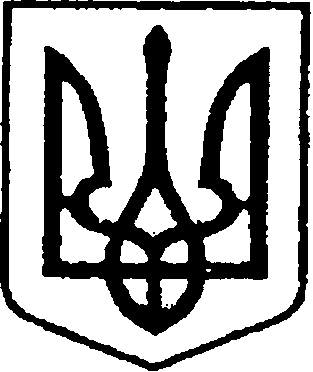 